第64回北信越学生テニス選手権　本戦結果（9月6日～11日）男子シングルス1回戦・岩間太陽（HS2）6－1，6－4　浅水屋（金沢大）・浜中湧佑斗（HS2）6－4，6－3　吉田（福大医）・方橋凜太郎（HS2）6－4，6－4　石澤　尊（HS1）・保科　真（PT2）6－4，3－6，6－4　齋藤慶人（HS1）・近藤敦斗（HS1）6－7（４）、6－3，6－3　竹谷（信州大）・高沢崚平（SW4）6－2，6－1　村上（金工大）・小川真空（HS2）6－4，2－6，5－7　赤羽（富山大）・中崎琳太朗（HS2）6－1，6－1　田中（富医薬大）・川合海斗（HS1）6－2，6－2　角田（富山大）・田中颯人（HI1）6－0，6－1　佐藤（富山大）・和泉　遼（HS2）6－7（５）、6－0，6－3　内藤（金工大）・荒岡宏輔（HS4）6－0，6－0　宮本（福大医）2回戦・岩間太陽　6－0，6－2　細川（信州大）・浜中湧佑斗　6－1，4－0　RET　方橋凜太郎・保科　真　6－3、RET　近藤敦斗・高沢崚平　6－2，6－3　中田（星稜大）・中崎琳太朗　6－4，6－4　唐澤（信州大）・田中颯人　2－6，6－4，6－0　川合海斗・荒岡宏輔　6－1，6－1　和泉　遼3回戦・岩間太陽　6－2，6－1　浜中湧佑斗・高沢崚平　6－0，2－6，6－2　保科　真・中崎琳太朗　2－6，2－6　太田（信州大）・田中颯人　2－6，3－6　小野（金沢学院大）・荒岡宏輔　6－1，3－6，1－6　鈴木（信州大）準々決勝・岩間太陽　1－6，1－6　　　川尻（石県大）・高沢崚平　4－6，6－3，7－5　　山本（富山大）準決勝・高沢崚平　3－6，2－6　川尻（石県大）男子ダブルス1回戦・方橋・中崎　6－2，6－1　谷畑・堀（星稜大）・高沢・荒岡　7－6（４）、1－0　RET　小野（金学大）・棚谷（富山大）・岩間・浜中　6－4，7－5　脇谷・西山（信州大）・川合・田中　4－6，6－3，12－10　齋藤・柴野（HS1）・近藤・石澤　4－6，4－6　鈴木・小布施（信州大）・和泉・小川　6－3，6－1　大竹（富医薬）森山（金大理）2回戦・高沢・荒岡　6－1，6－2　方橋・中崎・岩間・浜中　7－6（７）、7－5　佐藤・中田（星稜大）・川合・田中　0－6，1－6　鈴木・小布施（信州大）・和泉・小川　1－6，1－6　川尻（石県大）・太田（信州大）準々決勝・高沢・荒岡　6－1，7－6（８）　栗林・旗生（金大理）・岩間・浜中　2－6，6－7（５）　小布施。鈴木（信州大）準決勝・高沢・荒岡　7－5，6－3　　小布施。鈴木（信州大）決勝・高沢・荒岡　6－2，6－4　　川尻（石県大）・太田（信州大）　※優勝女子シングルス1回戦・新宮香菜子（HI1）　1－6，0－6　佐鳥（金沢大）・梅本胡桃（RT2）　3－6，4－6　永井（星稜大）・大籠楓夏（HS2）　6－3，6－3　谷口（信州大）・高桑愛実（PT2）　6－1，6－3　長谷川玲奈（CO2）・阿部紗加（PT1）　6－1，3－6，6－2　阪本（信州大）・井村萌香（PT1）　6－0，6－0　茂野（新潟大）・成海就紫（HS2）　6－0，6－1　大平（新潟大）2回戦・高桑愛実　6－1，6－1　大籠楓夏・阿部紗加　4－6，4－6　丸山（星稜大）・井村萌香　3－6，6－4，6－4　坂野（金沢大）・成海就紫　6－2，6－2　山田（金沢大）準々決勝・高桑愛実　2－6，3－6　　佐鳥（金沢大）・井村萌香　6－3，6－2　　丸山（星稜大）・成海就紫　2－6，1－6　　田中（信州大）準決勝・井村萌香　0－6，0－6　　佐鳥（金沢大）　女子ダブルス1回戦・成海・大籠　7－5，6－3　阿部・井村・長谷川・梅本　3－6，1－6　田中・藤原（信州大）準々決勝・成海。大籠　6－7（6）、1－6　田中・藤原（信州大）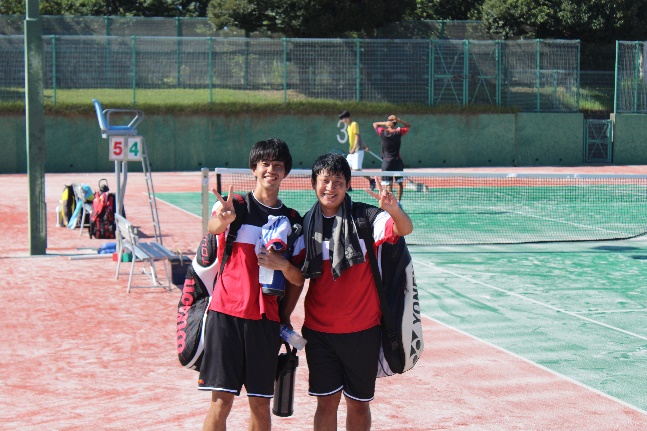 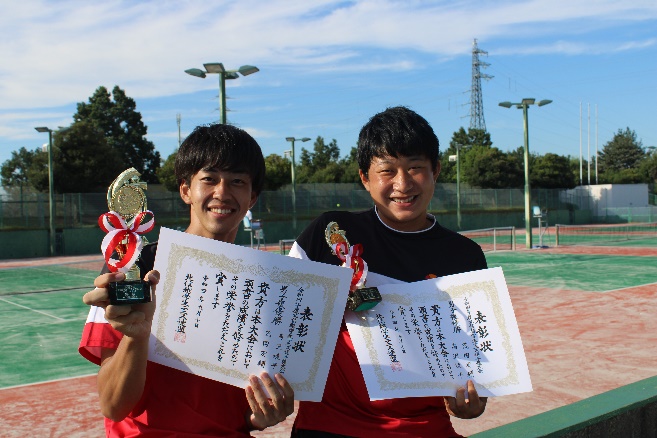 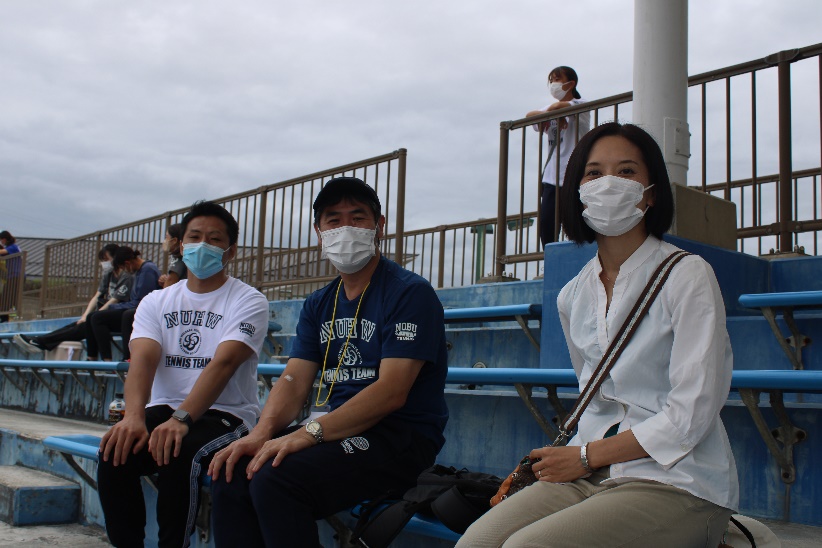 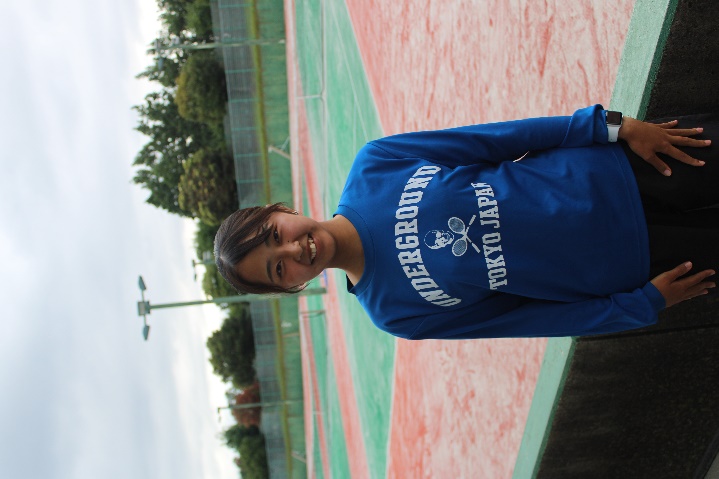 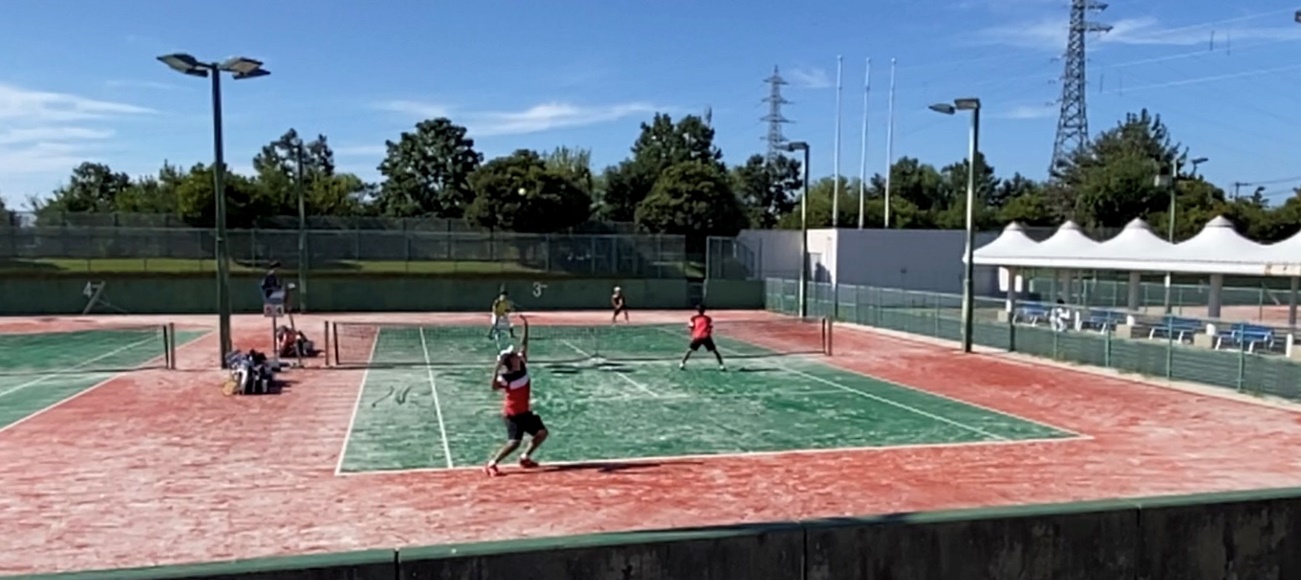 